Приложениек постановлению администрации Зиминского городского муниципального образования «О проведении независимой экспертизы административного регламента по  предоставлению муниципальной услуги «Предоставление земельных участков, расположенных на территории Зиминского городского муниципального образования, без торгов»ПРОЕКТ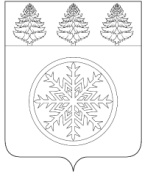 РОССИЙСКАЯ ФЕДЕРАЦИЯИРКУТСКАЯ ОБЛАСТЬАдминистрацияЗиминского городского муниципального образованияП О С Т А Н О В Л Е Н И Еот _____________________                  Зима                                   № ________Об утверждении административного регламента предоставлениямуниципальной услуги «Предоставление земельных участков, расположенных на территории Зиминского городского муниципального образования, без торгов»В соответствии со статьями 24, 39.3, 39.9, 39.10, 39.14, 39.15, 39.16, 39.17, 39.18 Земельного кодекса Российской Федерации, в целях реализации Федерального закона от 27.07.2010 № 210-ФЗ «Об организации предоставления государственных и муниципальных услуг», Закона Иркутской области от 28.12.2015 г. №146-ОЗ «О бесплатном предоставлении земельных участков в собственность граждан», руководствуясь Федеральным законом от 06.10.2003 № 131-ФЗ «Об общих принципах организации местного самоуправления в Российской Федерации», постановлением администрации Зиминского городского муниципального образования от 01.08.2018 № 1042 «О разработке и утверждении административных регламентов осуществления муниципального контроля (надзора) и административных услуг Зиминского городского муниципального образования»,  статьей  28 Устава Зиминского городского муниципального образования, администрация Зиминского городского муниципального образованияП О С Т А Н О В Л Я Е Т: 1. Утвердить административный регламент предоставления муниципальной услуги «Предоставление земельных участков, расположенных на территории Зиминского городского муниципального образования, без торгов» (прилагается).2. Комитету имущественных отношений, архитектуры и градостроительства администрации Зиминского городского муниципального образования (С.В. Беляевский)  административный регламент, указанный в пункте 1 настоящего постановления  разместить на официальном сайте администрации Зиминского городского муниципального образования в информационно-телекоммуникационной сети «Интернет».3. Признать утратившим силу подпункт 1.1 пункта 1 постановления администрации Зиминского городского муниципального образования от 21.03.2016 № 376 «Об утверждении административных регламентов». 4. Контроль исполнения настоящего постановления возложить на первого заместителя мэра городского округа.Мэр Зиминского городскогомуниципального образования						             А.Н. Коновалов